Došla je jesen. Lišće žuti, a vrijeme je zahladnilo. Oboji list unutar točkica, a prostor između oboji drugom bojom (po želji).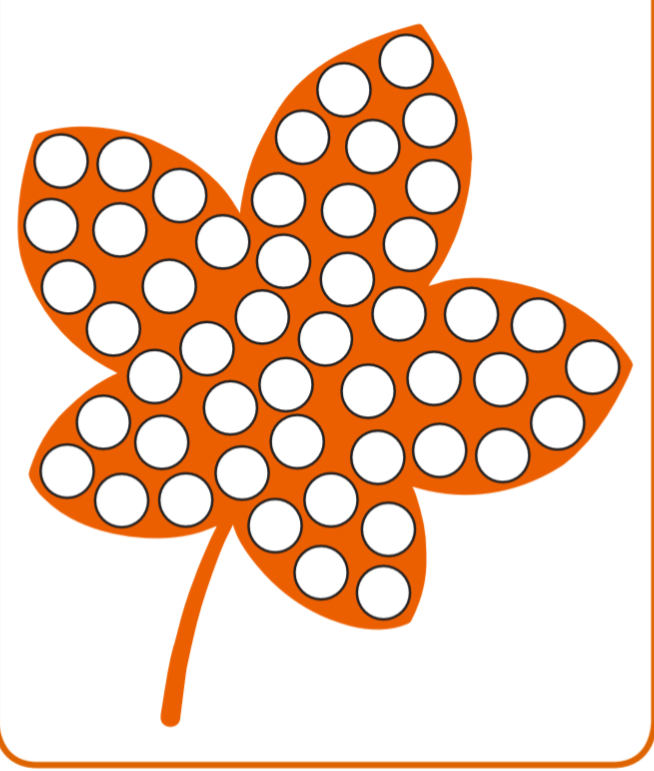 